Inboard Racing Commission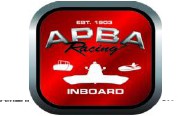 FLATBOTTOMSAFETY INSPECTIONrevised 4/18To Be Completed by Contestant:Boat Number   	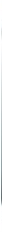 Class   	Boat Name   	Driver Helmet: Type   	Snell #   	C o l o r   	Life Jacket:   Category	A	A-100	B	C	(  ) Flotation Vest	( )Sewn in UniformSling: Rating in Pounds/Leg  	# Of Legs  	Pull Test Date (3 Yr. Max)  	Driver Restraint Belts:    Material:    ( ) Nylon	( ) Poly	Width	 Release:	(  ) Le v e r	( ) R o t a r yExpiration Date:  		                                   Floatation required:	Type	Location   		Reinforced Cockpit Certification#	(must be permanently in boat) (Yes) (No ) (Capsule boats only)To Be Completed By Inspector:Hull( )  Steering – Cables & Puleys ( ) Rudder and Bracket( ) Strut( )  Sling  Attachment Lift  Points – Accessible for  viewing ( ) Motor Mounts( ) Battery Mounts( ) Propshaft Collars (2 screw or Split)( )  Fuel tank mounting - where  	 ( ) Fuel Lines( )  Throttle  Return Spring ( ) Driveshaft Cover( ) Whirlaway Functional(  )  Kill  Switch  Hooked  to Jacket (Non Capsule only)	Date Tested  	Reinforced Cockpits( ) Minimum 2” Clearance Above Driver to Cockpit or Canopy(  )  The Top  of the Front of the Cockpit will be a Max. of 4” Below Eye Level   ( ) Minimum ½” (9 lb) Ethofoam Support Behind Head(s)( ) No Sharp Edges or Protrusions in Cockpit( )  Energy Absorbing  Foam Padding inside Cockpit  ( ) Cockpit Area Sealed (Firewall)( ) Canopies Positive Air Flow(  )  Canopies Internal and External Release  ( ) Mirror( ) Fire Proof Driver’s Suit (Restraint Boats Only)Trailer( ) Trailer Numbers(  )  Fire  Extinguisher (minimum 3A30BC rating)	Date (5 year max)  	Inspector	 Boat Rep  		Event		 Date  	